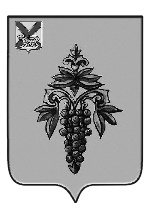 ДУМА ЧУГУЕВСКОГО МУНИЦИПАЛЬНОГО ОКРУГА Р Е Ш Е Н И ЕВ соответствии Постановлением Правительства Российской Федерации от 13 июня 2006 года № 374 «О перечнях документов, необходимых для принятия решения о передаче имущества из федеральной собственности в собственность субъекта Российской Федерации или муниципальную собственность, из собственности субъекта Российской Федерации в федеральную собственность или муниципальную собственность, из муниципальной собственности в федеральную собственность или собственность субъекта Российской Федерации», рассмотрев предложение министерства имущественных и земельных отношений Приморского края о принятии безвозмездно из краевой собственности в муниципальную собственность Чугуевского муниципального округа, руководствуясь статьей 43 Устава Чугуевского муниципального округа,  Дума Чугуевского муниципального округаРЕШИЛА:1. Принять решение о согласии принятия имущества, полученного по договорам безвозмездного пользования МКОУ СОШ им. А.А. Фадеева с. Чугуевка и МКОУ СОШ № 6 с. Самарка в рамках реализации комплекса мер по созданию и функционированию в общеобразовательных организациях, расположенных в сельской местности и малых городах, центров образования естественно-научной и технологической направленностей «Точка роста» федерального проекта «Современная школа» национального проекта «Образование» «Точка роста» безвозмездно из краевой собственности в муниципальную собственность Чугуевского муниципального округа (прилагается).2. Направить настоящее решение в администрацию Чугуевского муниципального округа.Председатель Думы Чугуевского муниципального округа                                                 Е.В. ПачковПриложение					к решению Думы Чугуевского муниципального округа от 23.12.2022 № 439Имущество, полученное по договорам безвозмездного пользования МКОУ СОШ им. А.А. Фадеева с. Чугуевка и МКОУ СОШ № 6 с. Самаркаот 23.12.2022№ 439О принятии решения о согласии принятия движимого имущества безвозмездно из краевой собственности в муниципальную собственность Чугуевского муниципального округаО принятии решения о согласии принятия движимого имущества безвозмездно из краевой собственности в муниципальную собственность Чугуевского муниципального округаО принятии решения о согласии принятия движимого имущества безвозмездно из краевой собственности в муниципальную собственность Чугуевского муниципального округаО принятии решения о согласии принятия движимого имущества безвозмездно из краевой собственности в муниципальную собственность Чугуевского муниципального округа№ п/пНаименование/Страна происхождения товараЦена за ед.КоличествоЕд. изм.Стоимость, руб.МКОУ СОШ им. А.А. Фадеева с. ЧугуевкаМКОУ СОШ им. А.А. Фадеева с. ЧугуевкаМКОУ СОШ им. А.А. Фадеева с. ЧугуевкаМКОУ СОШ им. А.А. Фадеева с. ЧугуевкаМКОУ СОШ им. А.А. Фадеева с. ЧугуевкаМКОУ СОШ им. А.А. Фадеева с. Чугуевка1Образовательный конструктор для практики блочного программирования с комплектом датчиков/Республика Индонезия37 257,402шт.74 514,802Образовательный набор по механике, мехатронике и робототехнике/Китайская Народная Республика109 288,602шт.218 577,203Четырёхосевой учебный робот-манипулятор с модульными сменными насадками/Россия329 733,411шт.329 733,414Образовательный набор для изучения многокомпонентных робототехнических систем и манипуляционных роботов/Россия158 665,531шт.158 665,535Pantum M6550NW/Китай13 516,332шт.27 032,006HP Laser MFP 137fnw/Китай13 555,501шт.13 555,507Цифровая лаборатория по биологии (ученическая)/ Россия61 226,593шт.183 679,778Цифровая лаборатория по химии (ученическая)  /Россия61 226,593шт.183 679,779Цифровая лаборатория по физике (ученическая) /Россия61 226,593шт.183 679,7710Ноутбук Lenovo V15 G2/Китай67 149,803шт.201 449,40МКОУ СОШ № 6 с. СамаркаМКОУ СОШ № 6 с. СамаркаМКОУ СОШ № 6 с. СамаркаМКОУ СОШ № 6 с. СамаркаМКОУ СОШ № 6 с. СамаркаМКОУ СОШ № 6 с. Самарка1Образовательный конструктор для практики блочного программирования с комплектом датчиков/Республика Индонезия37 257,402шт.74 514,802Образовательный набор по механике, мехатронике и робототехнике/Китайская Народная Республика109 288,602шт.218 577,203Четырёхосевой учебный робот-манипулятор с модульными сменными насадками/Россия329 733,411шт.329 733,414Образовательный набор для изучения многокомпонентных робототехнических систем и манипуляционных роботов/Россия158 665,531шт.158 665,535Pantum M6550NW/Китай13 516,332шт.27 032,006HP Laser MFP 137fnw/Китай13 555,501шт.13 555,507Цифровая лаборатория по биологии (ученическая)/ Россия61 226,593шт.183 679,778Цифровая лаборатория по химии (ученическая)  /Россия61 226,593шт.183 679,779Цифровая лаборатория по физике (ученическая) /Россия61 226,593шт.183 679,7710Ноутбук Lenovo V15 G2/Китай67 149,803шт.201 449,40